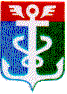 РОССИЙСКАЯ ФЕДЕРАЦИЯПРИМОРСКИЙ КРАЙКОНТРОЛЬНО-СЧЕТНАЯ ПАЛАТА
 НАХОДКИНСКОГО ГОРОДСКОГО ОКРУГА692900 Приморский край, г.Находка, Находкинский пр-т,14тел.(4236) 69-22-91 факс (4236) 74-79-26 E-mail: ksp@ksp-nakhodka.ruЗАКЛЮЧЕНИЕКонтрольно-счётной палаты Находкинского городского округа к проекту решения Думы Находкинского округа «О внесении изменений в бюджет Находкинского городского округа на 2015 год и плановый период 2016 и 2017 годов» От 21 октября 2015 годаI. Общие положения.Заключение Контрольно-счётной палаты Находкинского городского округа (далее КСП НГО) на проект Решения Думы Находкинского городского округа «О внесении изменений в бюджет Находкинского городского округа  на 2015 год и плановый период 2016 и 2017 годов» (далее – проект Решения) подготовлено в соответствии с Бюджетным кодексом Российской Федерации (далее – Бюджетный кодекс, БК РФ), Уставом Находкинского городского округа, Решением о бюджетном  процессе в Находкинском городском округе» от 30.10.2013г. № 265-НПА (далее – Решение о бюджетном процессе), Решением о Контрольно-счетной палате Находкинского городского округа от 30.10.2013г. № 264-НПА и иными нормативными правовыми актами. Представленный на экспертизу проект Решения подготовлен финансовым управлением администрации Находкинского городского округа и внесён в Контрольно-счётную палату Находкинского городского округа главой администрации Находкинского городского округа О.Г. Колядиным 19.10.2015г. (Распоряжение главы администрации НГО от 15.10.2015г. № 622-р, сопроводительное письмо от 15.10.2015 года исх. № 1-31-2409). Согласно части 1 ст.18 Решения о бюджетном процессе в Находкинском городском округе от 30.10.2013г. № 265-НПА, одновременно с проектом Решения Думы Находкинского городского округа о внесении изменений в Решение о бюджете Находкинского городского округа на текущий финансовый год и плановый период предоставляются следующие документы и материалы:1) сведения об исполнении бюджета Находкинского городского округа за истекший отчетный период текущего финансового года;2) оценка ожидаемого исполнения бюджета Находкинского городского округа в текущем финансовом году;3) пояснительная записка с обоснованием предлагаемых изменений.Документы, представленные одновременно с проектом Решения об изменении местного бюджета, соответствуют перечню форм, утвержденных Решением о бюджетном процессе. Из пояснительной записки, представленной на экспертизу, следует, что проект Решения «О внесении изменений в бюджет Находкинского городского округа на 2015 год и плановый период 2016 и 2017 годов» разработан в связи с необходимостью: - внесения изменений в бюджет Находкинского городского округа на 2015 год по доходам и расходам в части изменения бюджетных назначений за счёт собственных средств и средств бюджета вышестоящего уровня;- перераспределения собственных средств с учётом реально сложившейся ситуации по исполнению бюджета текущего года и в связи с ожидаемым увеличением поступления собственных доходов.Изменения, внесённые в плановые показатели местного бюджета на 2015 год, предложенные к утверждению, представлены в следующей таблице 1: Таблица 1                                                                                                                                       тыс. рублей                               В соответствии с представленным проектом Решения «О внесении изменений в бюджет Находкинского городского округа на 2015 год и плановый период 2016 и 2017 годов», на 2015 год доходы увеличиваются на 51 426,23 тыс. рублей и составят 3 074 480,22 тыс. рублей, расходы увеличиваются на 51 426,23 тыс. рублей и составят 3 409 226,52 тыс. рублей, дефицит бюджета не изменяется и составит 334 746,30 тыс. рублей. II. Доходы бюджета Находкинского городского округа.Изменения на 2015 год по группам доходов представлены в таблице 2:   Таблица 2                                                                  тыс. рублейДоходы бюджета Находкинского городского округа планируется увеличить в целом на сумму 51 426,23 тыс. рублей, в том числе:за счёт увеличения налоговых доходов на сумму 6 954,00 тыс. рублей, в том числе:- увеличения налога на доходы физических лиц на сумму 10 000,00 тыс. рублей,- увеличения единого налога на вмененный доход для отдельных видов деятельности на сумму 10 000,00 тыс. рублей,- увеличения единого сельскохозяйственного налога на сумму 780,00 тыс. рублей,- увеличения государственной пошлины на сумму 1 000,00 тыс. рублей,- уменьшение земельного налога на сумму 14 826,00 тыс. рублей; за счёт увеличения неналоговых доходов на сумму 27 410,00 тыс. рублей, в том числе:- увеличения доходов в виде прибыли по акциям, принадлежащим городским округам, в связи с выкупом акций ОАО «Дальневосточный банк», на сумму 1 060,00 тыс. рублей,- увеличения доходов от арендной платы за земельные участки, государственная собственность на которые не разграничена, на сумму 13 000,00 тыс. рублей,- увеличения доходов от арендной платы за земельные участки, находящихся в собственности городских округов, на сумму 300,00 тыс. рублей,- увеличения доходов от сдачи в аренду имущества, находящегося в оперативном управлении органов управления городских округов и созданных ими учреждений на сумму 550,00 тыс. рублей,- увеличения доходов от реализации имущества, находящегося в собственности городских округов на сумму 6 500,00 тыс. рублей,- увеличения штрафных санкций, возмещения ущерба на сумму 3 000,00 тыс. рублей,- увеличения прочих неналоговых доходов на сумму 3 000,00 тыс. рублей,за счёт увеличения бюджетных ассигнований по безвозмездным поступлениям на сумму 17 062,23 тыс. рублей, в том числе:- увеличения субсидий на софинансирование реализации мероприятий муниципальных программ по формированию доступной среды для инвалидов и других маломобильных групп населения на сумму 6 348,70 тыс. рублей,- увеличения субсидий на мероприятия по созданию многофункциональных центров предоставления государственных и муниципальных услуг на сумму 2 057,00 тыс. рублей,- увеличения субсидий на поддержку муниципальных программ развития малого и среднего предпринимательства на сумму 116,46 тыс. рублей,- увеличения субсидий на благоустройство пришкольных территорий на сумму 9 709,00 тыс. рублей,- увеличения субсидий на мероприятия по программно-техническому обслуживанию сети доступа к сети Интернет муниципальных общеобразовательных учреждений на сумму 1 056,95 тыс. рублей,- увеличения субсидий на социальные выплаты молодым семьям для приобретения (строительства) жилья экономкласса на сумму 19 337,25 тыс. рублей,- уменьшения субвенций на реализацию дошкольного, общего и дополнительного образования в муниципальных общеобразовательных учреждениях на сумму 28 980,00 тыс. рублей,- увеличения межбюджетных трансфертов на мероприятия по временному социально-бытовому обустройству лиц, вынужденно покинувших территорию Украины на сумму 7 416,88 тыс. рублей.III. Расходы местного бюджета.Проектом предусмотрены расходы в объёме запланированных доходов и дефицита бюджета в сумме 3 409 226,52 тыс. рублей, с увеличением по отношению к расходам по Решению Думы от 22.07.2015г. № 706-НПА на сумму 51 426,23 тыс. рублей, в том числе за счёт увеличения поступлений собственных доходов на сумму 34 364,00 тыс. рублей и безвозмездных поступлений на сумму 17 062,23 тыс. рублей.В проекте Решения Думы Находкинского городского округа «О внесении изменений в бюджет Находкинского городского округа на 2015 год и плановый период 2016 и 2017 годов» предложено внести изменения в Приложение 5 «Распределение бюджетных ассигнований бюджета Находкинского городского округа по разделам, подразделам, целевым статьям и подгруппам видов расходов на 2015 год» и Приложение 7 «Ведомственная структура расходов бюджета Находкинского городского округа на 2015 год».Изменения плановых показателей по расходам представлены в таблице 3:                                                                                                       Таблица 3                                                                      тыс. рублейБюджет Находкинского городского округа по расходам в 2015 году, согласно Решения Думы НГО от 22.07.2015г. № 706-НПА, на 84,81% (2 847 726,39 тыс. рублей) сформирован в структуре муниципальных программ. В связи с предложенными изменениями, в части уточнения расходов на 2015 год, вносятся изменения в Приложение 9 «Распределение бюджетных ассигнований из бюджета Находкинского городского округа на 2015 год по муниципальным программам и непрограммным направлениям деятельности» (таблица 4).  Таблица 4тыс.рублейРасходы на финансирование муниципальных программ увеличены на 55 891,08 тыс. рублей, в сравнении с Решением Думы НГО от 22.07.2015 года № 706-НПА, и составляют 85,17% всех расходов.Расходы по непрограммным мероприятиям составляют 505 609,05 тыс. рублей или 14,83% всех расходов.IV.Дефицит бюджета.Дефицит бюджета, в сравнении с решением Думы НГО от 22.07.2015 года № 706-НПА, не изменяется и составит 334 746,30 тыс. рублей или 22,44% от собственных средств бюджета без учета средств по дополнительному нормативу отчислений по НДФЛ (334 746,30 / 1 491 961,01 (1 931 710,20 - 439 749,19)*100 =22,44%. Предлагаемая сумма дефицита бюджета превышает максимально допустимый уровень 10% на сумму средств, принимаемых к исполнению за счет уменьшения остатков средств на счетах в сумме 192 586,30 тыс. рублей, в соответствии с абзацем 3 пункта 3 статьи 92.1 Бюджетного Кодекса РФ. Размер дефицита бюджета без учета остатков средств на счетах составляет 9,53% (142 160,00 / 1 491 961,01).  Выводы.1. Проект Решения Думы Находкинского городского округа «О внесении изменений в бюджет Находкинского городского округа на 2015 год и плановый период 2016 и 2017 годов» внесён главой администрации Находкинского городского округа в Контрольно-счетную палату 15.10.2015г. (вх. № 10.2015/108 от 19.10.2015г.). 2. Документы, представленные одновременно с проектом Решения об изменении бюджета НГО, соответствуют перечню форм, утвержденных частью 1 ст.18 Решения о бюджетном процессе в НГО от 30.10.2013г. № 265-НПА. 3. Уточнённые доходы местного бюджета на 2015 год составят 3 074 408,22 тыс. рублей с увеличением на 51 426,23 тыс. рублей, уточнённые расходы составят 3 409 226,52 тыс. рублей с увеличением на 51 426,23 тыс. рублей, дефицит бюджета не изменяется и составляет 334 746,30 тыс. рублей или 9,53% от собственных средств бюджета без учёта средств по дополнительному нормативу отчислений по НДФЛ и без учёта средств, принимаемых к исполнению за счет уменьшения остатков средств на счетах. Заключение.В ходе проверки документов, представленных одновременно с проектом Решения Думы Находкинского городского округа «О внесении изменений в бюджет Находкинского городского округа на 2015 год и плановый период 2016 и 2017 годов», нарушений действующего бюджетного законодательства не выявлено.Предложение.С учётом вышеизложенного, Контрольно-счётная палата Находкинского городского округа предлагает Думе Находкинского городского округа при рассмотрении проекта Решения Думы Находкинского городского округа «О внесении изменений в бюджет Находкинского городского округа на 2015 год и плановый период 2016 и 2017 годов» учесть данное заключение.И.о. председателя Контрольно-счётной палаты  Находкинского городского округа                                                                  В.В. КравченкоАудитор Контрольно-счётной палаты  Находкинского городского округа                                                                  И.В. Карабанова         Решение Думы от 22.07.2015 г.№ 706-НПАПроектуточнений№ 5Отклонения( +,-)стб.3-стб.21234ДОХОДЫ3 023 053,993 074 480,22+51 426,23РАСХОДЫ3 357 800,293 409 226,52+51 426,23ДЕФИЦИТ-334 746,30-334 746,300,00Группы доходовРешение Думы от 22.07.2015 г.№ 706-НПАПроектуточнений № 5Отклонения (+,-) стб.3- стб.21234Собственные доходы, в том числе:1 897 346,201 931 710,20+45 730,50-Налоговые доходы, в том числе:1 400 416,001 407 370,00+6 954,00Налоги на прибыль (налог на доходы физических лиц)909 500,00919 500,00+10 000,00Акцизы по подакцизным товарам (продукции), производимым на территории РФ16 000,0016 000,000,00Налоги на совокупный доход: -единый налог на вменённый доход для отдельных видов деятельности-налог, взимаемый в связи с патентной системой налогообложения-единый сельскохозяйственный налог176 300,00175 400,00900,000,00187 080,00185 400,00900,00780,00+10 780,00+10 000,000,00+780,00Налоги на имущество:- налог на имущество физических лиц-земельный налог280 816,0023 334,00257 482,00265 990,0023 334,00242 656,00-14 826,000,00-14 826,00Государственная пошлина17 800,0018 800,00+1 000,00-Неналоговые доходы, в том числе:496 930,20524 340,20+27 410,00Доходы от использования имущества, находящегося в государственной и муниципальной собственности386 952,00401 862,00+14 910,00Платежи при пользовании природными ресурсами11 000,0011 000,000,00Доходы от оказания платных услуг и компенсации затрат государства4 347,704 347,700,00Доходы от продажи материальных и нематериальных активов33 000,0039 500,00+6 500,00Штрафные санкции, возмещение ущерба22 000,0025 000,00+3 000,00Прочие неналоговые доходы39 630,5042 630,50+3 000,00Безвозмездные поступления1 125 707,791 142 770,02+17 062,23-Безвозмездные поступления от других бюджетов бюджетной системы РФ, в том числе:1 125 442,021 142 504,25+17 062,23Дотации от других бюджетов бюджетной системы РФ5 651,005 651,000,00Субсидии от других бюджетов бюджетной системы РФ193 833,01232 458,37+38 625,36Субвенции от других бюджетов бюджетной системы РФ921 805,42892 825,42-28 980,00Иные межбюджетные трансферты4 152,5911 569,47+7 416,88-Прочие безвозмездные поступления в бюджеты городских округов265,77265,770,00Всего доходов 3 023 053,993 074 480,22+51 426,23РазделыРешение Думы от 22.07.2015г. № 706-НПАПроект изменений №5Отклонения(+/-),стб.3-стб.2.12340100 Общегосударственные вопросы,в том числе:0102 «Функционирование высшего должностного лица МО» 0103 «Функционирование законодательных (представительных) органов государственной власти и представительных органов МО0104 «Функционирование местных администраций»0105 «Судебная система»0106 «Обеспечение деятельности финансовых, налоговых и таможенных органов и органов финансового (финансово-бюджетного) надзора»0111 «Резервные фонды»0113 «Другие общегосударственные вопросы»280 222,441 950,0016 950,0048 600,8199,7024 013,001 009,72187 599,21292 557,121 950,0016 950,0048 600,8199,7024 013,001 009,72199 933,89+12 334,680,000,000,000,000,000,00+12 334,680200 Национальная оборона,в том числе:0204 «Мобилизационная подготовка экономики» 292,00292,00292,00292,000,000,000300 Национальная безопасность и правоохранительная деятельность, в том числе:0309 «Защита населения и территории от чрезвычайных ситуаций природного и техногенного характера, гражданская оборона»40 475,6040 475,6040 432,4140 432,41-43,19-43,190400 Национальная экономика,в том числе:0405 «Сельское хозяйство и рыболовство»0409 «Дорожное хозяйство»0412 «Другие вопросы в области национальной экономии»284 182,021 935,97252 212,7030 033,35287 964,881 935,97257 499,1028 529,81+3 782,860,00+5 286,40-1 503,540500 Жилищно-коммунальное хозяйство,в том числе:0501 «Жилищное хозяйство» 0502 «Коммунальное хозяйство»0503 «Благоустройство»0505 «Другие вопросы в области жилищно-коммунального хозяйства» 678 251,23476 604,9477 756,32104 666,8419 223,13673 941,37477 049,6072 886,36104 782,2919 223,13-4 309,86+444,66-4 869,96+115,450,000600 Охрана окружающей среды,В том числе:0605 «Природоохранные мероприятия» 464,40464,40464,40464,400,000,000700 Образование, в том числе:0701 «Дошкольное образование»0702 «Общее образование»0707 «Молодежная политика и оздоровление детей»0709 «Другие вопросы в области образования»1 727 857,43636 293,861 023 133,3731 304,0037 126,201 754 363,23640 020,301 045 908,1231 304,0037 130,80+26 505,80+3 726,44+22 774,750,00+4,600800 Культура, кинематография и средства массовой информации,в том числе:0801 «Культура»,0804 «Другие вопросы в области культуры, кинематографии, средств массовой информации»215 542,49179 723,9035 818,59216 072,49180 060,7236 011,77+530,00+336,82+193,181000 Социальная политика,в том числе:1001 «Пенсионное обеспечение»1003 «Социальное обеспечение населения»1004 «Охрана семьи и детства»,в том числе:«Компенсация части родительской платы за содержание ребенка в дошкольном учреждении»1006 «Другие вопросы в области социальной политики»35 406,404 550,009 826,1516 730,2516 730,254 300,0062 092,354 550,0030 163,4016 730,2516 730,2510 648,70+26 685,950,00+20 337,250,000,00+6 348,701100 Физическая культура и спорт,в том числе:1101 «Физическая культура»1105 «Другие вопросы в области физической культуры и спорта»20 106,288 503,1411 603,1420 046,288 503,1411 543,14-60,000,00-60,001300 Обслуживание внутреннего государственного и муниципального долга, в том числе:1301 «Процентные платежи по муниципальному долгу»75 000,0075 000,0061 000,0061 000,00-14 000,00-14 000,00Всего расходов3 357 800,293 409 226,52+51 426,23№ п/пНаименованиеЦелевая статьяРешение Думы от 22.07.15г. № 706-НПАПроект изменений №5Отклонения(+/-),стб.5-стб.41234561«Информатизация администрации Находкинского городского округа» на 2015-2017 годы01000004 723,314 723,310,002«Развитие культуры в Находкинском городском округе» на 2015-2018 годы0200000285 657,39285 657,390,003«Поддержка социально ориентированных некоммерческих организаций Находкинского городского округа» на 2015-2017 годы03000001 000,001 000,000,004«Дополнительные меры социальной поддержки отдельных категорий граждан Находкинского городского округа» на 2015-2017 годы040000014 872,4622 896,52+8 024,065«Развитие образования в Находкинском городском округе на 2015-2019 годы»05000001 631 392,841 656 683,83+25 290,996«Развитие дорожного хозяйства Находкинского городского округа» на 2015-2017 годы0600000244 749,13247 961,73+3 212,607«Обеспечение доступным жильем жителей Находкинского городского округа на 2015-2017 годы и на период до 2020 года»0700000461 378,17476 397,25+15 019,088«Развитие жилищно-коммунального хозяйства и создание комфортной среды обитания населения в Находкинском городском округе» на 2015-2017 гг.0800000123 401,01125 595,10+2 194,099«Защита населения и территории Находкинского городского округа от чрезвычайных ситуаций на 2015-2017 годы»090000040 475,6040 432,41-43,1910«Развитие физической культуры и спорта в Находкинском городском округе» на 2015-2017 годы100000020 138,2820 138,280,0011«Развитие туризма в Находкинском городском округе на 2015-2017 годы»1100000390,00390,000,0012«Создание и развитие системы газоснабжения Находкинского городского округа» на 2015-2018 годы12000000,000,000,0013«Развитие малого и среднего предпринимательства на территории Находкинского городского округа» на 2015-2017 годы13000001 000,001 116,46+116,4614«Снижение административных барьеров, оптимизация и повышение качества предоставления государственных и муниципальных услуг на базе МФЦ НГО» на 2015-2017 годы140000018 548,2020 605,20+2 057,0015Гос. программа РФ «Экономическое развитие и инновационная экономика»Подпрограмма «Совершенствование механизмов осуществления государственных инвестиций» 15000000,0020,00+20,00Всего расходов2 847 726,392 903 617,47+55 891,08